Monday 7th JuneLO: To identify and position where cyclones, typhoons and hurricanes are formed. 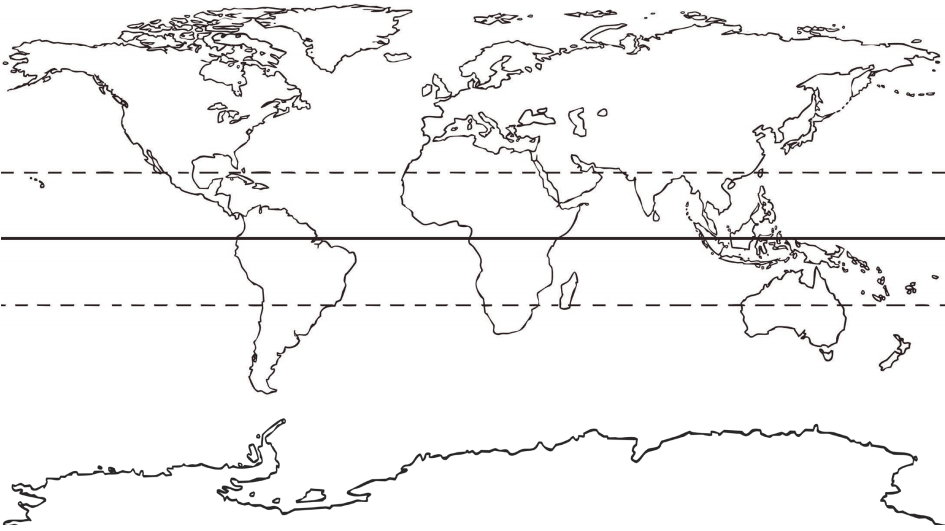 